Regeln für das gemeinsame KlassenmusizierenIch hole mir leise und ohne zu drängeln ein Instrument ab.Ich spiele nur, wenn ich dazu aufgefordert werde.Ich spiele so leise, dass die Lautstärke insgesamt für alle erträglich bleibt.Wenn andere vorspielen, bin ich still und lege mein Instrument ab.Ich räume mein Instrument am Schluss leise wieder auf.Wenn ich mich nicht an die Regeln halte, muss ich das Instrument abgeben und eine Stillarbeit machen.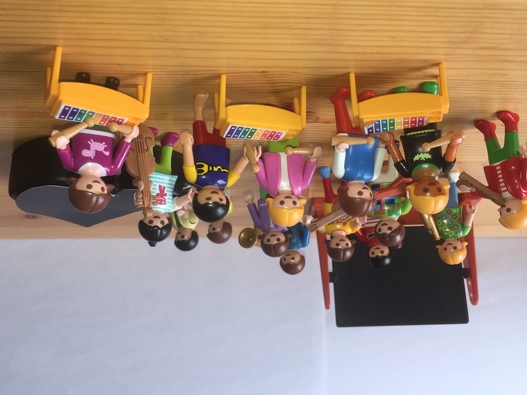 